MicNOVA Dec 2023 Meeting Agenda Agenda2024 BI and Community Events & AnnouncementsSchedule:  New Stock Presentation, Planning and Monthly Meeting ChairStock Watcher ReportsNext 3 Months - RemindersPlease see BI Ticker Talks, Stock Ups, and Other Education for Education ideas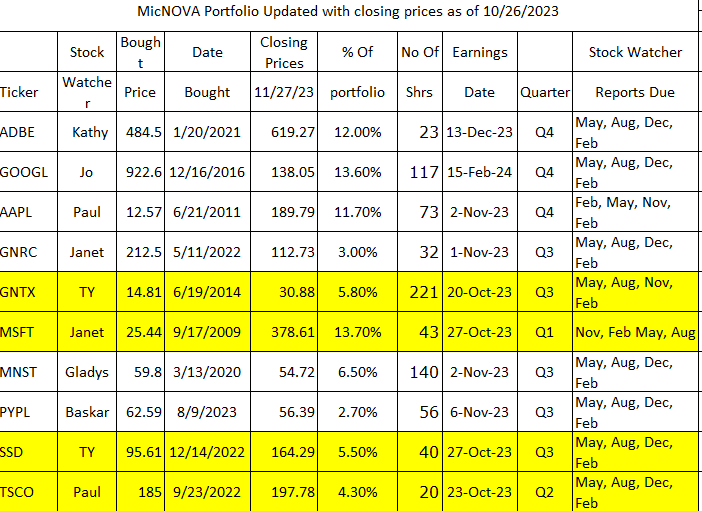 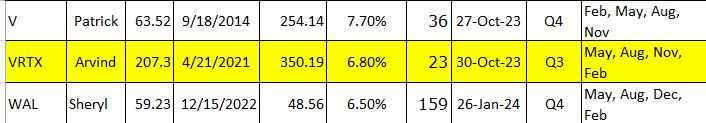 Meeting LocationOnline via Go-To MeetingMeeting Date & TimeDec  1 2023  07:00 PM - 09:00 PMOnline Meetinghttps://global.gotomeeting.com/join/251997157You can also dial in using your phone.United States: +1 (312) 757-3121Access Code: 251-997-157MODEL INVESTMENT CLUB DISCLAIMER•	The information presented and discussed in this model club meeting is for demonstration and educational purposes only. The securities of companies referenced or featured in the meeting materials, presentation and discussion are for illustrative purposes only and are not to be considered endorsed or recommended for purchase or sale by BetterInvesting™ / National Association of Investors™. The views, opinions expressed and decisions made by club partners regarding the purchase and sale of stocks or other assets are those of the partner(s), and do not necessarily reflect the views and opinions of BetterInvesting. No recommendation to purchase or sell any stock, mutual fund, or other security referenced is being made on behalf of BetterInvesting. •	Securities discussed may be held by the club partners and presenters in their own personal portfolios or in those of their clients. BetterInvesting presenters and volunteers are held to a strict code of conduct that precludes benefiting financially from educational presentations or public activities via any BetterInvesting programs, events and/or educational sessions in which they participate. Any violation is strictly prohibited and should be reported to the CEO of BetterInvesting or the Director of Chapter Relations. •	This meeting may contain images of websites and products or services not endorsed by BetterInvesting. The presenter is not endorsing or promoting the use of these websites, products or services. •	We may record this session for our future use. 07:00 - 07:05 PMWelcome Partners, Regular Guests and First Time VisitorsDisclaimer: Better InvestingSheryl 07:05 - 07:07 PMSecretary’s Minutes  Arvind/Maskey07:07 - 07:08 PMTreasurer’s ReportGladys/Ty07:08 - 07:28 PMEducation:  Using First Cuts in Stock ResearchPaul07:28 - 07:48 PMNew Stock Presentation: Catalyst Pharma (CPRX)Maskey07:48 - 08:15 PM Stock Watchers 
(Please share the Online SSG with all MicNOVA members)Portfolio:                                      GNTX (Ty)MSFT (Janet)SSD (Ty)TSCO (Paul)VRTX (Arvind)TyJanetTyPaulArvind08:15 - 08:25 PMPortfolio ReviewTy08:25 – 08:40 PMNew Proposal: Buy a benchmark ETF (e.g. VTI or VOO) as holder of cash for full investmentPatrick08:40 - 08:55 PMDecision: Buys and SellsPartners08:55 - 09:00 PMUpcoming Events and AnnouncementsTy09:00AdjournTyDec 20, 2023 7-9p MCMC Monthly Meeting Online
https://global.gotomeeting.com/join/745127301You can also dial in using your phone.(For supported devices, tap a one-touch number below to join instantly.)United States: +1 (872) 240-3311- One-touch: tel:+18722403311,,745127301#Access Code: 745-127-301Dec 31, 2023Deadline for BINC (May 16-19) discount. Register online ($550/members; $675/non-members; Spouses= $400; Student 30 = $299; Chapter director =$450)Fri Jan 5 08:00 - 09:00 PMDC Chapter Director MeetingMon Jan 8 07:00 - 08:15 PMDigging into BI MagazineRegistration URL: https://register.gotowebinar.com/rt/6574788583850753036Webinar ID:729-893-259Tue Jan 9 07:00 - 09:00 PM(2nd Tuesdays of Month)MicNOVA Monthly Meeting Onlinehttps://global.gotomeeting.com/join/251997157You can also dial in using your phone.United States: +1 (312) 757-3121Access Code: 251-997-157 Tue Jan 16 2024 07:30 - 09:00 PM(Third Tuesdays of Month)Money Matters Book Discussion.   Book: One Up On Wall Street by Peter LynchOnline via GTM: You can also dial in using your phone.United States: +1(646) 749-3122One-touch: tel:+16467493122,,804623085#Access Code: 804-623-085Wed Jan 17 07:00 - 09:00 PMWed Feb 21 07:00 - 09:00 PM(3nd Wednesdays of Month)MCMC Monthly Meetinghttps://global.gotomeeting.com/join/745127301You can also dial in using your phone.(For supported devices, tap a one-touch number below to join instantly.)United States: +1 (872) 240-3311- One-touch: tel:+18722403311,,745127301#Access Code: 745-127-301NameEducationNew Stock PresentationConduct MicNOVA Monthly MeetingConduct MicNOVA Planning Meeting1Patterson, Sheryl5/14/24  2/13/2412/12/2312/5/232Hughes, James (Ty)*1/9/2404/9/2410/8/2410/1/243Krishnarao, Maskey2/13/2412/12/245/14/245/7/244Krishna, Arvind7/9/2411/14/248/13/248/6/245Arumugam, Baskar9/10/241/9/246/11/246/4/246Henrikson, Gladys10/8/247/9/24 *1/9/24*1/2/24*7Murphy, Josephine (Jo)8/13/246/11/247/9/247/2/248Emmons, Elinor(Kathy)4/9/243/12/249/10/249/3/249Smith, Patrick12/12/2310/8/243/12/243/5/2410Onufrak, Patricia6/11/248/13/242/13/242/6/2411O’Mara, W. Paul11/14/2309/10/2411/14/2411/7/2412Lewis, Janet3/12/245/14/244/9/244/2/2413Ober, Andrew7/9/24 *1/9/24*1/2/24*Jan 2024EducationTyJan 2024New StockBaskarFeb 2024EducationMaskeyFeb 2024New StockSherylMar 2024EducationJanetMar 2024New StockKathy